Developing a ClassPortal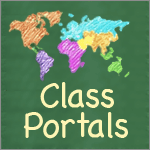 Tom MarchClassPortals…Focus on one compelling topic (with all its interesting connections to others).Embody a passionate interest of the teacher and students.Continue in the background of class activities drawing attention when something in the real world provokes it.Act as a platform for things like writing, podcasts, videos, photos, cartoons, data collection, etc.Serve as a medium of differentiation & personalised learning for support, extension & enrichment.Naturally demand the exercise of Habits of Mind.Make a contribution to the world’s learning.Possible Topics & Why?1) 												2) 												3) 												Enriching the Possibilities – Making Sure it’s Real, Rich & RelevantWhat would excite student interest in this topic?Why People Care about this TopicComplexity: What Issues and Aspects make up this Topic?Embedded Learning SkillsTapping & Taming the Information StreamTypes of Current Information Available (News, Podcasts, Video, Cartoons, Movies, Books, etc.)Initial Places to begin LookingPossible Student Jobs, Roles, Tasks (consider ICT expertise and Gifted & Talented extensions)ICT ProductionsBased on Your Skills & Interests & Student Inclination, which ICT Creations seem possible?Any needed software, hardware, online spaces / tools, tech support, tutorials, etc. Other Things You Want to Capture Now!